TEEN CENTERSThe Teen Centers provide a wide range of recreation and social programs for youth, ages 13 to 18. They offer educational and cultural programs, youth development training, mentoring workshops and job readiness courses, in addition to the sports and fitness programs offered at other recreation facilities. Outreach services are also provided to recruit and engage youth in the community who may be at risk.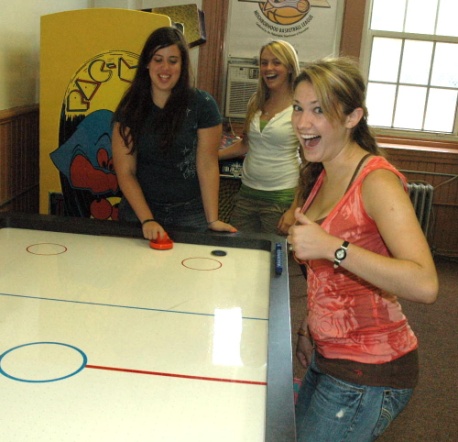 Drop-in Center with pool tables, TVs, computers and video games Educational programs, including GED classes and mentoring Cultural activities, including photography, ceramics and jewelry-making Movie nights and social events Sports, including basketball, volleyball, soccer and co-ed leagues Special Events!For more information visit http://www.phila.gov/recreation/teens/Teen_Centers.html or contact the Teen Center SupervisorDisston Recreation Center
4423 Longshore Avenue (19135)
215-685-8750
Supervisor: Andy McLaughlinDorothy Emanuel Recreation Center
Pickering and Gowen (19150)
215-685-9253
Supervisor: Azahara Robinson

Feltonville Recreation Center
Ella and Wyoming (19120)
215-685-9150
Supervisor: Ed Henninger

M.L. King Recreation Center
22nd & Cecil B. Moore (19121)
215-685-2733
Supervisor: Wanda Darden

Kingsessing Recreation Center
48th Street and Kingsessing Ave. (19143)
215-685-2695
Supervisor: Les Quill

Lawncrest Recreation Center
Rising Sun & Comly (19111)
215-685-0597
Supervisor: Jim Ritvalsky

McVeigh Recreation Center
D St. & Ontario Ave. (19124)
215-685-9897 or 9898
Supervisor: Connie Summerow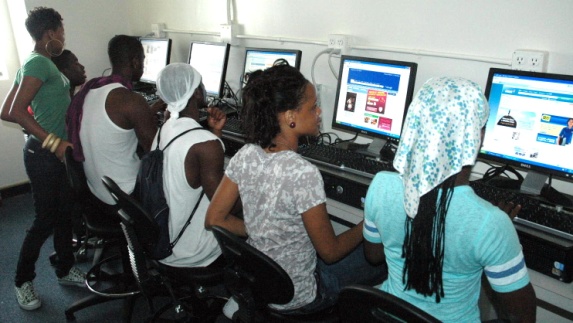 Murphy Recreation Center
300 Shunk Street (19148)
215-685-985-1893
Supervisor: George Sumner

Francis Myers Recreation Center
58th Street & Kingsessing Ave. (19143)
215-685-2698
Supervisor: Daryl Nelson

Rivera Recreation Center
Fifth St. & Allegheny Ave. (19140)
215-685-9887
Supervisor: Brian Andrews

Shepard Recreation Center
57th Street & Haverford Avenue (19131)
215-685-1992
Supervisor: Steve Hoppel

Simons Recreation Center
Walnut Lane & Woolston Ave. (19138)
215-685-2888
Supervisor: Donnell Martin

Vare Recreation Center
2600 Morris Street (19145)
215-685-1876
Supervisor: Bill Powell

